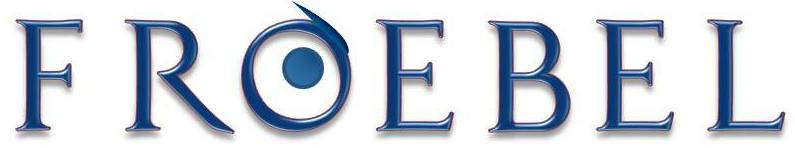 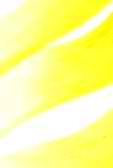 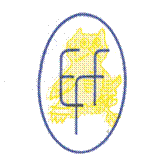 September 1, 2015Dear parents of the 7-2 home room class:  During the last couple of weeks several students have been complaining about missing pages in used books that have been purchased by some of you. While at Froebel Bilingual School we have no problem with our students using books that are not new, it is a serious problem when pages are missing. The purchase of used resources requires more caution than when buying new ones because through the course of a school year they can get damaged. Used books must be thoroughly inspected before being bought to ensure you are getting what your child needs. While we do not disapprove of the careful purchase of textbooks, we do not approve the purchase of workbooks for the simple reason that these types of books are disposable in nature. When work is assigned by a teacher, hearing a student tell him that pages are missing, because proper care was not exercised, does not excuse the student from turning in the assigned task.I’d like to ask you to check your child’s Writing course materials, and if pages are missing, to provide them with copies of those pages so they can complete the tasks assigned to them. Their grade in this course might very well depend on it.Respectfully,Jim Soto							Writing Teacher					